  =1 mark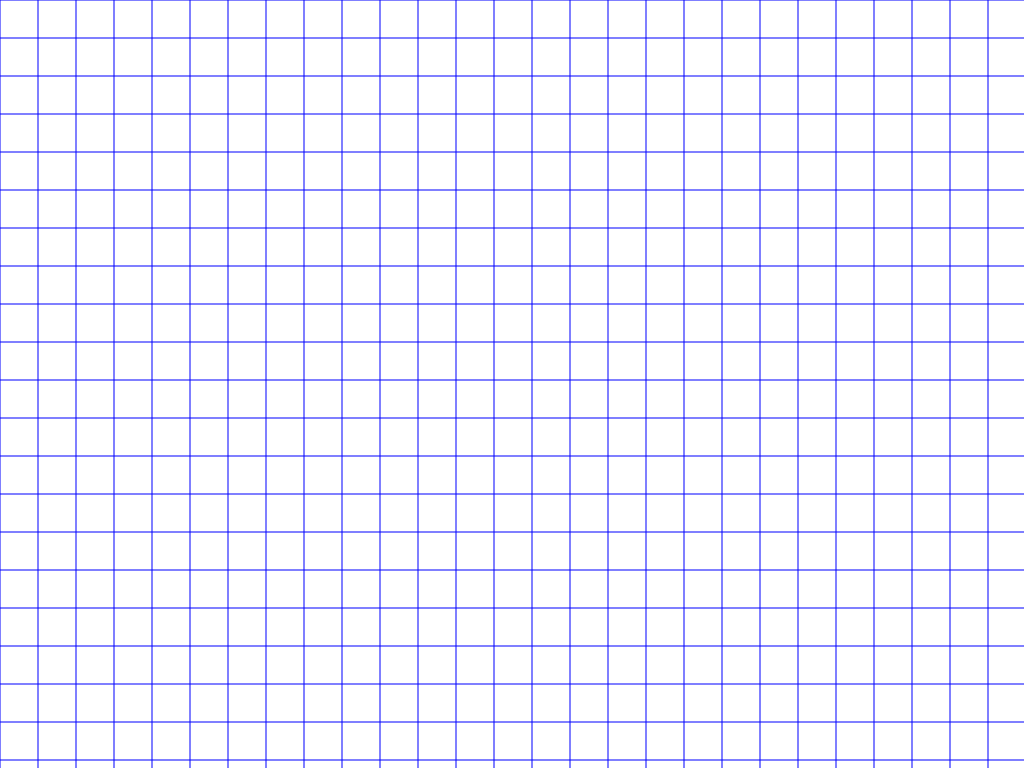 1 mark2. =1 mark2.1 mark3. =1 mark3.1 mark4.=2 marks4.2 marks5.   =1 mark5.1 mark6.   =1 mark6.1 mark7. =1 mark7.1 mark8. =1 marks8.1 marks9. =1 marks9.1 marks10. =1 marks10.1 marks11. =1 marks11.1 marks12. =1 marks12.1 marks